БОЙРОҡ                                                                    РАСПОРЯЖЕНИЕ  «04» апрель 2016 й                  02-07-12                             «04» апреля 2016гВо  исполнение  распоряжения  администрации   муниципального  района  Иглинский  район от  01.04.2016 г. №67-р    в целях улучшения санитарно-экологической  обстановки на  территории  населенных пунктов   сельского   поселения Урманский сельсовет:1.Провести в 8,15,22,29  апреля 2016 года,  6,13,20,27 мая 2016 года  экологические санитарные пятницы, 9,6,23,30 апреля, 14,21,28 мая экологические субботники по  очистке,  благоустройству  и озеленению территории населенных  пунктов  сельского  поселения.2.Предложить  депутатам  Совета, руководителям предприятий, организаций и учреждений  всех  форм  собственности: 	 -принять  меры  по  приведению  в  надлежащий  порядок  рабочих  мест, производственных  помещений,  общественных  и  жилых  зданий,  дворов, улиц, дорог, территорий, закрепленных  за  предприятиями,  организациями,  учреждениями. -обеспечить  проведение  экологических субботников     по  очистке и  озеленению парков, садов, придомовых  территорий, населенных  пунктов,  по  благоустройству  школы, больницы,  культурного  досуга, физкультуры  и  спорта;  - предусмотреть  проведение  конкурсов,  массовых  мероприятий,  посвященных  здоровому  образу  жизни,  экологической  культуре.3.Рекомендовать руководителям  предприятий     всех   форм собственности,еженедельно по субботам  до  09.30  часов  информировать  администрацию  сельского  поселения  о  работах по  выполнению намеченных мероприятий.4. Возложить на  землеустроителя  администрации  сельского  поселения Урманский  сельсовет Сафаргалееву Е.В., работу по  организации  проведения и контроль за  проведением  экологических субботников по очистке, благоустройству и озеленению территорий населенных  пунктов  сельского поселения, составлением  и передачей соответствующей  отчетности в  отдел  архитектуры и  строительства  администрации  муниципального  района  ( iglino-zam05@mail.ru, ф.2-33-10). 7. Контроль  за  исполнением  настоящего  распоряжения    оставляю за  собой.Глава СП:                                                           Р.Б.КалкамановБАШҡОРТОСТАН РЕСПУБЛИКАҺЫ ИГЛИН РАЙОНЫ
МУНИЦИПАЛЬ РАЙОНЫНЫҢ 
УРМАН АУЫЛ СОВЕТЫАУЫЛ  БИЛӘМӘҺе СОВЕТЫ  452405, Урман ауылы, Калинин урамы, 30Тел./факс (34795) 2-61-97 e-mail: sp.urman@inbox.ru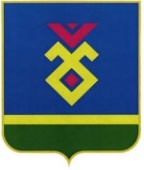  СЕЛЬСКОЕ ПОСЕЛЕНИЕУРМАНСКИЙ СЕЛЬСОВЕТ   МУНИЦИПАЛЬНОГО РАЙОНА ИГЛИНСКИЙ РАЙОН
РЕСПУБЛИКИ  БАШКОРТОСТАН 452405, Урман ауылы, Калинин урамы, 30Тел./факс (34795) 2-61-97 e-mail: sp.urman@inbox.ru